Publicado en Madrid el 29/05/2024 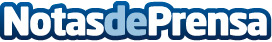 Nace TucoBan, la primera cuenta digital para las comunidades de vecinos que está revolucionando su gestión financiera y bancariaEn un mundo de especialización financiera nace TucoBan, una cuenta digital diseñada específicamente para los administradores de fincas y las comunidades de propietarios. Aporta transparencia, eficiencia y control de las cuentas a los Administradores de Fincas, un sector que mueve 24.000 millones de euros al año y que cuenta con unas 800.000 comunidades de vecinos en España, donde residen más de 25 millones de personasDatos de contacto:EverythinkPREverythinkPR91 551 98 91Nota de prensa publicada en: https://www.notasdeprensa.es/nace-tucoban-la-primera-cuenta-digital-para Categorias: Nacional Inmobiliaria Finanzas Software Innovación Tecnológica Digital http://www.notasdeprensa.es